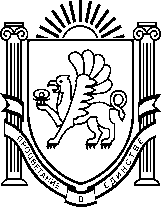 Муниципальное бюджетное дошкольное образовательное учреждение «Детский сад «Вишенка» с.Красное»Симферопольского района Республики Крымул.Комсомольская, дом 11 «А», с.КрасноеСимферопольский район, Республика Крым, Российская Федерация, 297522e-mail: vishenka.duz@bk.ruМастер – класс из опыта работы для педагогов по развитию связной речи дошкольников посредством мультипликацииТема: «Мультфильмы- как средство развития речи дошкольников. По мотивам мультфильма «Оранжевое горлышко»Воспитатель МБДОУ « Детский сад « Вишенка» с. Красное»  Заскокина Ю.М.с. Красное,2020 годЦель: распространение педагогического опыта по ознакомлению педагогов с новыми формами, методами и приемами работы по развитию речи при помощи мультфильмов.Задачи:- Показать (дать представление), участникам мастер – класса как мультфильм может применяться в работе с детьми  по речевому развитию.- Повышение эффективности образовательного процесса, путём использования инновационных методов работы;-Активизировать самостоятельную работу педагогов, дать им возможность заимствовать элементы педагогического опыта для улучшения собственного.Ожидаемый результат:Повысить интерес к использованию видеоматериалов (мультфильмов или фрагмент мультфильма) в работе с детьми в НОД. Ведущий: Заскокина Юлия МихайловнаХод мастер-классаЗдравствуйте уважаемые коллеги, наш мастер – класс я хочу начать с улыбки. Почти все у человека предназначена для самого себя…кроме улыбки. Улыбка самому себе не нужна. Если бы не зеркала, вы бы ее никогда даже не увидели. Улыбка предназначена другим людям. Так давайте сначала подарим улыбки  друг другу, чтобы от ваших улыбок всем было хорошо, радостно, легко и тепло. - Сегодня  мы  с вами продолжим  учиться видеть и чувствовать глазами и сердцем. А узнать  над, чем мы будем работать, нам поможет, зашифрованное слово, которое мы должны отгадать.(Читают ключ. (В2, А1, Б2, В3, А1, А3) Отгадывают слово «сказка»).- Да это будет сказка, но какая мы узнаем, когда соберем картинку из частей(воспитатели собирают из частей, целую картинку)- Назовите сказку, кто вспомнит кто автор этого произведения.- Определите жанр «Оранжевое горлышко». Это произведение ближе к сказке о животных или к рассказу о природе? (В сказке о животных (народная сказка) нет пейзажных описаний, нет авторских переживаний, авторского  видения. Не может быть в рассказе о природе диалогов животных.)Просмотр мультфильма « Оранжевое горлышко»(беседа по мультфильму)- Скажите, с какого времени года начинается действие в мультфильме?- Назовите признаки весны.- Жаворонок – это какая птица?- Назовите и найдите на картинках перелетных птиц.- О каких зимующих птицах говорится в мультфильме? Выберете картинки.- А как вы догадались, что они зимующие?- Назовите и найдите картинки зимующих птиц.На данном этапе мы поставим цель: формирование навыков связного высказывания, добиваться от детей  ответов  на поставленные вопросы полными предложениями,  развития внимания, и зрительной памяти.- А сейчас я предлагаю поиграть в игру « Птицы и их домики». Перед вами картинки с различными гнездами надо определить  какой птицы  это жилье.- Куропатка – вьет гнездо во ржи;   - Ласточка – вьет гнездо под крышей;- Грач – вьет гнездо в грачевнике;   - Журавль – вьет гнездо на болоте;- Скворец – полетел в скворечник;  - Соловей – вьет гнездо в кустах;- Сова – живет в дупле.- Вот мы и расселили наших птиц по их гнездам и у них появились птенцы, назовите их сначала в единственном, а потом во множественном числе.- грач…грачонок…грачата;                      - аист…аистенок…аистята;- журавль…журавленок…журавлята;      - сова…совенок…совята;- кукушка…кукушонок…кукушата;         - ворона…вороненок…воронята;- сорока…сорочонок…сорочата;              - скворец…скворчонок…скворчата;В этой игре  мы учим детей, образовывать единственное и множественное число имен существительных.- Наши птицы все перепутались, давайте мы их распределим по категориям.- Какие птицы улетают на юг? - …(перелетные)- Плавают по воде? - …(водоплавающие)- Живут на болоте? -…(болотные)- Живут в лесу? - …(лесные)- Дружно живут стаями? - …(дружные)- Звонко поют? - …(звонкие)- Заботятся о птенцах? -…(заботливые)- Мы с вами любим птиц за их голоса, за красивое пение. Давайте назовем птиц в уменьшительно ласкательной форме.- Жаворонок -…(жавороночек);       - Лебедь -…(лебедушка);- Скворец -…(скворушка);                - Журавль -…(журавушка);- Кукушка -…(кукушечка)                 - Соловей -…(соловушка);- Воробей -…( воробушек);                - Синица -…(синичка);- Сова -…(совушка);                            - Куропатка - …(куропаточка).В этом упражнении  учим детей, употреблять уменьшительно – ласкательные формы существительных.- Мы знаем, что все птицы летают стаями. А как их назвать? Например, если летят воробьи, то это воробьиная стая.- Летят лебеди - …(лебединая стая);    - Летят утки - …(утиная стая);- Летят журавли - …(журавлиный клин)  - Летят грачи - …(грачиная стая).- Вот и наши птицы собрались в стаи, чтобы улететь, но у них для вас последнее задание. Надо отгадать загадки, попробуйте отгадать, о каких птицах идет речь.1. В оперении блестящем черном Из дальних стран летит певец И песней звонкою задорно Весну приветствует … (Скворец)
2. Знаете – кто эта певчая птица,Лучший певец всех лесов и полей?Это ворона? Кукушка? Синица?Меньше воробушка, он – …(соловей)3. В гнезде над птенцами
Она не воркует,
Летает по лесу
И громко кукует.   (Кукушка)4. Есть у курицы хохлаткиДикий родич -...( Куропатка)5. Он по-рабочему одет –
Удобно, просто, ловко.
На нем малиновый берет
И пёстрая спецовка.  (Дятел)6. Вещунья – белобока,А зовут ее …( сорока)- Вы знаете, птицы издавна считались в народе предвестниками тепла и доброты. Люди верили, что птицы могут принести счастье. Если на дереве, возле вашего дома уселось много птиц, то нужно загадать желание, и оно обязательно сбудется. Я желаю, чтобы ваши желания и мечты всегда сбывались! По небу весело скользя, летят пернатые друзья. И пропоют, чирикая: «Спасибо, вам великое!»- Спасибо за внимание , и творческих успехов вам в вашей работе.123АКШАБПАДВКСЗ